CIDER MILL PTAGeneral Meeting Agenda – Oct. 19, 2021Call to orderPrincipal’s ReportTeacher’s Rep Report-	Walk-a-Thon ‘thank you’-	Laminating and Picture Day assistanceIntroduction of BoE CandidatesPresident’s ReportOfficer ReportsTreasurer’s ReportMembership ReportFundraising ReportSecretary’s ReportBook Fair UpdateParent at Large’s ReportCommittee Reports	Gifts and GrantsHospitalitySpirit WearLost and FoundPicture DayZero WasteSEPTASensory friendly ‘Trick-or-Treat’Event link:https://www.wiltonsepta.org/events-1Join the SEPTA PTAMembership link:https://www.wiltonsepta.org/projecto-5Wilton Youth CouncilNominatingGarden CommitteeTurkey Trot
Any Other BusinessAdjournThe PTA's mission is to make every child’s potential a reality by engaging and empowering families and communities to advocate for all children.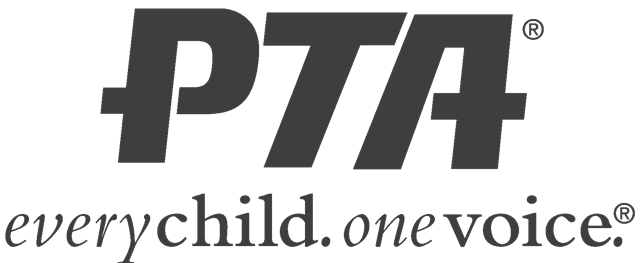 